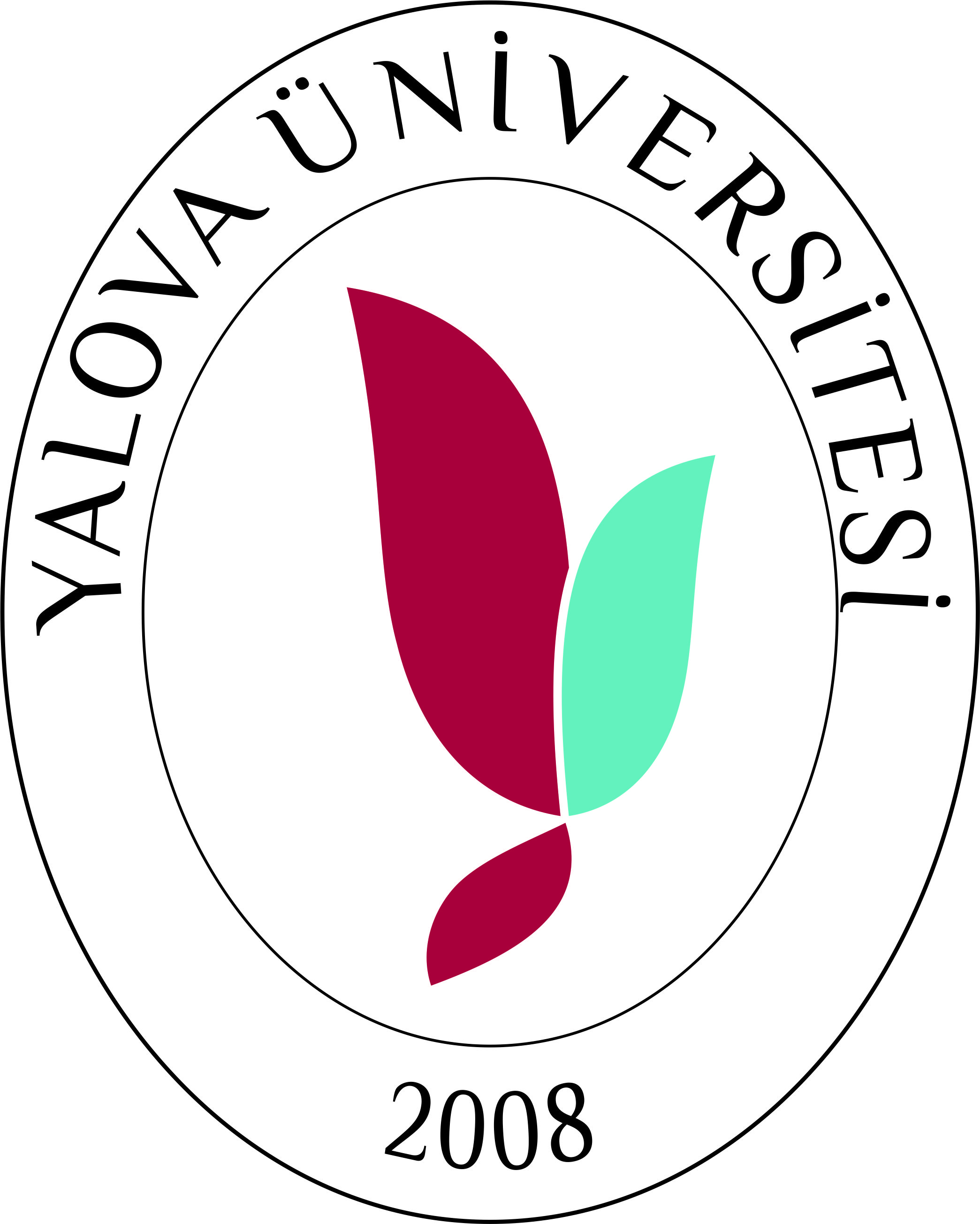 MÜHENDİSLİK FAKÜLTESİSTAJ DEFTERİÖğrencininÖğrencininAdı- Soyadı:Numarası:Bölümü: